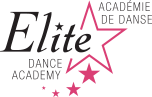 Académie de Danse EliteDescriptions des cours de danse & code vestimentairePRINCESSE BALLET & BALLET 3-4 ANS Dans ces cours d’introduction très spéciaux, les enfants apprennent des mouvements de base, compétences motrices, ballet de base & mouvements créatifs, coordination, et étirements de base. Uniformes requis pour les cours (disponible au studio, voir le formulaire de commande attaché)Léotard camisole rose pâleCollants de ballet à pieds rosePantoufles de ballet en toile roseJupe portefeuille ou tutu rose (optionnel)BALLETLa technique classique de ballet est offerte dans la méthode Russe et Cecchetti. Des éléments de barre, centre, adagio et allegro sont donnés à chaque classe. Le ballet est la formation de base de toutes les danses et absolument nécessaire pour le développement d’un danseur. Le ballet permet d’avoir une bonne posture, ainsi qu’une bonne discipline chez les élèves. Les cours sont offerts de l’âge de 5 ans jusqu’à l’âge adulte dans tous les niveaux.Uniformes requis pour les cours (disponible au studio, voir le formulaire de commande attaché)Léotard camisole bleu pâle (5-7 ans et 8-11 ans)Léotard licou noir (12 ans +)Collants de ballet à pieds rosePantoufles de ballet en toile roseJambières rose pâle, noires ou blanches (optionnel)POINTEDes cours spéciaux sont dévoués à la technique sur les pointes. Les élèves doivent être inscrits dans deux cours de ballet Pointe seulement s’ils sont recommandés par le professeur et approuvés par la directrice.Uniformes requis pour les cours (disponible au studio, voir le formulaire de commande attaché)Léotard licou noir (12 ans +)Collants de ballet à pieds roseChaussures de ballet Pointe roseCLAQUETTESCette classe met l’emphase sur la technique, vitesse, clarté des sons, rythme, et l’entrainement des pas de claquettes et des combinaisons qui sont, ensuite, mis avec de la musique. AVERTISSEMENT AUX PARENTS : CELA PEUT ÊTRE BRUYANT LORS DES PRATIQUES À LA MAISON! Uniformes requis pour les cours (disponible au studio, voir le formulaire de commande attaché)Legging noirsCamisole avec le logoSouliers de claquettes en cuir à enfiler noirSouliers de claquettes en cuir à enfiler beige (équipe de compétition seulement)Brassière de sport avec le logo (optionnel)JAZZLe jazz a un grand charme qui est évident à la télévision, dans les films et sur Broadway. Chaque classe inclus une technique pour ce qui est des étirements, réchauffements, isolations, tours, sauts et plus encore. L’emphase est aussi mise sur le développement de la musicalité, de la discipline et apprentissage de la qualité des mouvements, et toutes les routines sont dansées sur de la musique populaire.Uniformes requis pour les cours (disponible au studio, voir le formulaire de commande attaché)Leggings noirsCamisole avec le logoSouliers de jazz en cuir à enfiler noirSouliers de jazz en cuir à enfiler beige (équipe de compétition seulement)Brassière de sport avec le logo (optionnel)LYRIQUE/CONTEMPORAINLa danse lyrique combine la technique de ballet et de jazz pour interpréter les paroles d’une chanson physiquement. Une certaine expérience en danse est suggérée pour ces classes. Ceci est un des styles les plus populaires à Elite parmi tous les groupes d’âge, les danseurs développent l’habilité d’exprimer leurs émotions à travers des mouvements dans ce cours.Uniformes requis pour les cours (disponible au studio, voir le formulaire de commande attaché)Shorts de style lyrique noiresCamisole avec le logoDemi souliers de danseCollants à étrier beigeBrassière de sport avec le logo (optionnel)FUSIONLa fusion contemporaine est un style avancé qui inclus des éléments de hip-hop, lyrique, jazz et contemporain pour une performance ultime.Uniformes requis pour les cours (disponible au studio, voir le formulaire de commande attaché)Shorts de style lyrique ou leggings noirsCamisole avec le logoDemi souliers de danseCollants à étrier beige (seulement avec les shorts)Brassière de sport avec le logo (optionnel)HIP-HOP, HIP-HOP TECH ET DANCEHALLLes cours de hip-hop offrent un excellent conditionnement physique (style aérobic) tout en s’amusant. Les élèves apprennent le rythme, coordination, isolations, pas de danse de base, qu’ils mettent dans une routine et ensuite la montrer à tous leurs amis lors des fêtes, danses d’école et au spectacle annuel d’Elite. Le dancehall, une autre forme de hip-hop, a les mêmes éléments fondamentaux que les hip-hop, mais avec la culture et la musique du reggaeton. Le hip-hop tech se concentre sur les techniques utilisées dans les chorégraphies de hip-hop (popping, locking, whacking, etc.) et ne performe pas dans le spectacle annuel. Uniformes requis pour les cours (disponible au studio, voir le formulaire de commande attaché)Leggings noirs OU pantalons de joggingT-Shirt OU camisole OU hoodie OU « crewneck » avec le logoBrassière de sport avec le logo (optionnel)MOMMY & ME MOVE AND GROOVETellement un cours spécial pour les petits âgés de 12 mois à 3 ans qui ne sont pas prêts à se séparés de maman ou papa encore. Des chansons et danses amusantes sont répétées et des amitiés sont formées semaine après semaine dans ce cours qui ne cesse jamais de bouger!Uniformes requis pour les cours (disponible au studio, voir le formulaire de commande attaché)T-Shirt avec le logoLeggings OU pantalons de jogging noirsACRODes éléments d’acro et de tumbling mélange la danse et la gymnastique parfaitement. Un type de cours amusant et physique!Uniformes requis pour les cours (disponible au studio, voir le formulaire de commande attaché)Shorts de style lyrique noiresCamisole avec le logoBrassière de sport avec le logo (optionnel)JUMPS & TURNSCette classe sert à développer davantage la technique de tous les danseurs, peu importe leur niveau d’habilité. Sauts, tours, kicks, et d’autres aspects techniques de la danse sont perfectionnés dans ce cours sans chorégraphie. Uniformes requis pour les cours (disponible au studio, voir le formulaire de commande attaché)Shorts de style lyrique OU leggings noirsCamisole avec le logoDemi soulier de danse OU souliers de jazz Collants à étrier beige (seulement avec les shorts)Brassière de sport avec le logo (optionnel)TRICKS & TUMBLESCette classe sert à développer davantage la technique de tous les danseurs, peu importe leur niveau d’habilité. Sauts, flips, et trucs inspirés de la gymnastique sont perfectionnés dans ce cours sans chorégraphie.Uniformes requis pour les cours (disponible au studio, voir le formulaire de commande attaché)Shorts de style lyrique OU leggings noirsCamisole avec le logoDemi soulier de danse OU souliers de jazz Collants à étrier beige (seulement avec les shorts)Brassière de sport avec le logo (optionnel)CODE VESTIMENTAIRE DES GARÇONSUniformes requis pour les cours (disponible au studio, voir le formulaire de commande attaché)Dépendamment du style de danse :Pantalons de danse OU joggings noirsCamisole OU T-Shirt OU hoodie OU « crewneck »Chaussures noires appropriés pour le style de danse